What to know about Alzheimer's diseaseWhat is it?SymptomsStagesEarly onset Alzheimer'sVs. other dementiasDiagnosisTreatmentsCausesRisk factorsSummaryAlzheimer’s disease is a neurological condition in which the death of brain cells causes a decline in thinking skills and memory. There is currently no cure, but there are ways to support a person through medication and other strategies.It is the most common type of dementia, accounting for around 60–80% of cases of dementia in the United States.Alzheimer’s disease affects around 5 million people Trusted Source in the U.S. Estimates suggest that this number will nearly triple by 2060.The condition usually affects people aged 65 years and over, with only 10% Trusted Source of cases occurring in people younger than this.This article provides an overview of Alzheimer’s disease, including its symptoms, causes, and possible treatment options.Share on 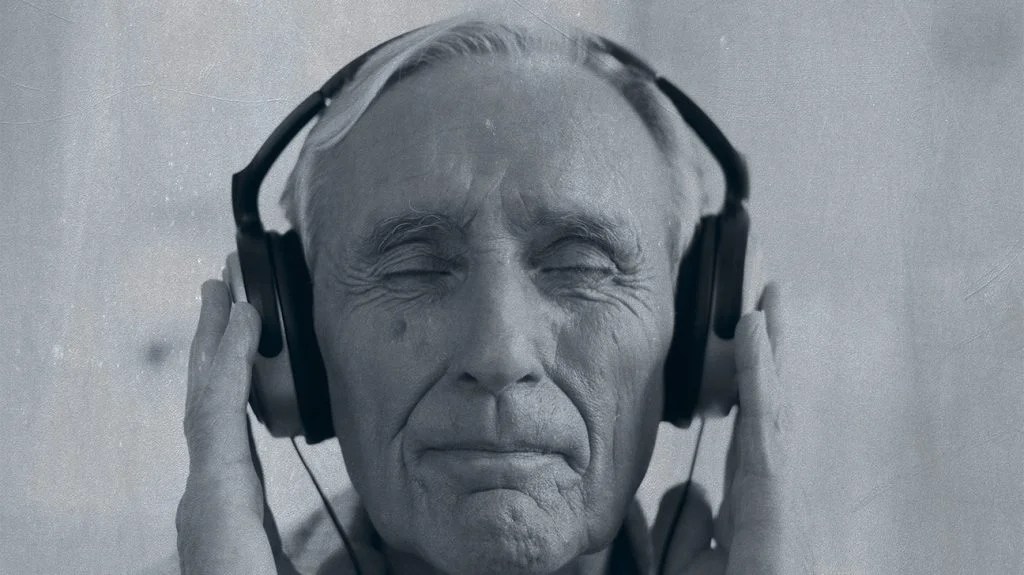 What is Alzheimer’s disease?Alzheimer’s disease is a condition that affects the brain. The symptoms are mild at first and become more severe over time. It is named after Dr. Alois Alzheimer, who first described the condition in 1906 Trusted Source.Common symptoms of Alzheimer’s disease include memory loss, language problems, and impulsive or unpredictable behavior.One of the main features of the condition is the presence of plaques and tangles in the brain. Another feature is a loss of connection between the nerve cells, or neurons, in the brain.These features mean that information cannot pass easily between different areas of the brain or between the brain and the muscles or organs.As the symptoms worsen, it becomes harder for people to remember recent events, to reason, and to recognize people they know. Eventually, a person with Alzheimer’s disease may need full-time assistance.According to the National Institute on Aging, Alzheimer’s disease is the sixth leading cause of death Trusted Source in the U.S. However, other recent estimates suggest that it may be the third Trusted Source leading cause of death, just behind heart disease and cancer.SymptomsAlzheimer’s disease is a progressive condition, meaning that the symptoms get worse over time. Memory loss is a key feature, and this tends to be one of the first symptoms to develop.The symptoms appear gradually, over months or years. If they develop over hours or days, a person may require medical attention, as this could indicate a stroke.Symptoms of Alzheimer’s disease include:Memory loss: A person may have difficulty taking in new information and remembering information. This can lead to:repeating questions or conversationslosing objectsforgetting about events or appointmentswandering or getting lostCognitive deficits: A person may experience difficulty with reasoning, complex tasks, and judgment. This can lead to:a reduced understanding of safety and risksdifficulty with money or paying bills.difficulty making decisions.difficulty completing tasks that have several stages, such as getting dressed.Problems with recognition: A person may become less able to recognize faces or objects or less able to use basic tools. These issues are not due to problems with eyesight.Problems with spatial awareness: A person may have difficulty with their balance, trip over, or spill things more often, or they may have difficulty orienting clothing to their body when getting dressed.Problems with speaking, reading, or writing: A person may develop difficulties with thinking of common words, or they may make more speech, spelling, or writing errors.Personality or behavior changes: A person may experience changes in personality and behavior that include:becoming upset, angry, or worried more often than beforea loss of interest in or motivation for activities they usually enjoya loss of empathycompulsive, obsessive, or socially inappropriate behaviorIn 2016, researchers published findings Trusted suggesting that a change in the person’s sense of humor might also be an early symptom of Alzheimer’s.StagesAlzheimer’s disease can range from mild to severe. The scale ranges from a state of mild impairment, through to moderate impairment, before eventually reaching severe cognitive decline.The sections below will discuss the stages of Alzheimer’s Trusted Source and some of the symptoms that characterize them.Mild Alzheimer’s diseasePeople with mild Alzheimer’s disease develop memory problems and cognitive difficulties that may include the following:taking longer than usual to perform daily tasks.difficulty handling money or paying the bills.wandering and getting lostexperiencing personality and behavior changes, such as getting upset or angry more easily, hiding things, or pacing.Moderate Alzheimer’s diseaseIn moderate Alzheimer’s disease, the parts of the brain responsible for language, senses, reasoning, and consciousness are damaged. This can lead to the following symptoms:greater memory loss and confusiondifficulty recognizing friends or family.an inability to learn new things.difficulty performing tasks with several stages, such as getting dressed.difficulty coping with new situations.impulsive behaviorhallucinations, delusions, or paranoiaSevere Alzheimer’s diseaseIn severe Alzheimer’s disease, plaques and tangles are present throughout the brain, causing the brain tissue to shrink substantially. This can lead to:an inability to communicate.dependency on others for carebeing unable to leave bed all or most of the time.Early onset Alzheimer’s diseaseAlthough age is the main risk factor for Alzheimer’s disease, this is not just a condition that affects older adults.According to the Alzheimer’s Association, early onset Alzheimer’s disease affects around 200,000 U.S. adults under the age of 65 years. Many people with this condition are in their 40s or 50s.In many cases, doctors do not know why younger people develop this condition. Several rare genes can cause the condition. When there is a genetic cause, it is known as familial Alzheimer’s disease.Alzheimer’s disease vs. other types of dementiaDementia is an umbrella term for a range of conditions that involve a loss of cognitive functioning.Alzheimer’s disease is the most common type of dementia. It involves plaques and tangles forming in the brain. Symptoms start gradually and are most likely to include a decline in cognitive function and language ability.Other types of dementia include Huntington’s disease, Parkinson’s disease, and Creutzfeldt-Jakob disease. A person can have more than one type of dementia.DiagnosisTo receive a diagnosis of Alzheimer’s, a person will be experiencing memory loss, cognitive decline, or behavioral changes that are affecting their ability to function in their daily life.Friends and family may notice the symptoms of dementia before the person themselves.There is no single test for Alzheimer’s disease. If a doctor suspects the presence of the condition, they will ask the person — and sometimes their family or caregivers — about their symptoms, experiences, and medical history.The doctor may also carry out the following tests:cognitive and memory tests, to assess the person’s ability to think and remember.neurological function tests, to test their balance, senses, and reflexes.blood or urine testsa CT scan or MRI scan of the braingenetic testingA number of assessment tools are available to assess cognitive function.In some cases, genetic testing may be appropriate, as the symptoms of dementia can be related to an inherited condition such as Huntington’s disease.Some forms of the APOE e4 gene are associated with a higher chance of developing Alzheimer’s disease.Testing for relevant genes early could indicate the likelihood of someone having or developing the condition. However, the test is controversial, and the results are not entirely reliable.TreatmentsThere is no known cure for Alzheimer’s disease. It is not possible to reverse the death of brain cells.Treatments can, however, relieve its symptoms and improve quality of life for the person and their family and caregivers.The following are important elements of dementia care:effective management of any conditions occurring alongside Alzheimer’sactivities and daycare programsinvolvement of support groups and servicesThe sections below will discuss medications and treatments for behavioral changes.Medications for cognitive symptomsNo disease-modifying drugs are available for Alzheimer’s disease, but some options may reduce the symptoms and help improve quality of life.Drugs called cholinesterase inhibitors can ease cognitive symptoms, including memory loss, confusion, altered thought processes, and judgment problems. They improve neural communication across the brain and slow the progress of these symptoms.Three common drugs with Food and Drug Administration (FDA) approval to treat these symptoms of Alzheimer’s disease are:donepezil (Aricept), to treat all stages.galantamine (Razadyne), to treat mild-to-moderate stages.rivastigmine (Exelon), to treat mild-to-moderate stages.Another drug, called memantine (Namenda), has been approved to treat moderate-to-severe Alzheimer’s disease. A combination of memantine and donepezil (Namzaric) is also available.Emotion and behavior treatmentsThe emotional and behavioral changes linked with Alzheimer’s disease can be challenging to manage. People may increasingly experience irritability, anxiety, depression, restlessness, sleep problems, and other difficulties.Treating the underlying causes of these changes can be helpful. Some may be side effects of medications, discomfort from other medical conditions, or problems with hearing or vision.Identifying what triggered these behaviors and avoiding or changing these things can help people deal with the changes. Triggers may include changing environments, new caregivers, or being asked to bathe or change clothes.It is often possible to change the environment to resolve obstacles and boost the person’s comfort, security, and peace of mind.The Alzheimer’s Association offer a list of helpful coping tips for caregivers.In some cases, a doctor may recommend medications for these symptoms, such as:antidepressants, for low moodantianxiety drugsantipsychotic drugs, for hallucinations, delusions, or aggressionCausesLike all types of dementia, Alzheimer’s develops due to Trusted Source the death of brain cells. It is a neurodegenerative condition, which means that the brain cell death happens over time.In a person with Alzheimer’s, the brain tissue has fewer and fewer nerve cells and connections, and tiny deposits, known as plaques and tangles, build up on the nerve tissue.Plaques develop between the dying brain cells. They are made from a protein known as beta-amyloid. The tangles, meanwhile, occur within the nerve cells. They are made from another protein, called tau.Researchers do not fully understand why these changes occur. Several factors may be involved.The Alzheimer’s Association have produced a visual guide to show what happens in the process of developing Alzheimer’s disease.Risk factorsUnavoidable risk factors for Alzheimer’s disease include:aginghaving a family history of Alzheimer’s diseasecarrying certain genesOther factors that increase the risk of Alzheimer’s include Trusted severe or repeated traumatic brain injuries and having exposure to some environmental contaminants, such as toxic metals, pesticides, and industrial chemicals.Modifiable factors that may help prevent Alzheimer’s include:getting regular exercisefollowing a varied and healthful dietmaintaining a healthy cardiovascular systemmanaging the risk of cardiovascular disease, diabetes, obesity, and high blood pressurekeeping the brain active throughout lifeSummaryAlzheimer’s disease is a neurodegenerative condition. A buildup of plaques and tangles in the brain, along with cell death, causes memory loss and cognitive decline.There is currently no cure, but drugs and other treatments can help slow or ease the cognitive, emotional, and behavioral symptoms and improve the person’s quality of life.